Заявление о регистрации/прекращении регистрации в качестве Обособленного клиентаКЛИЕНТ: __________________________________________________________________________________________________(наименование организации или ФИО полностью) Соглашение о брокерском обслуживании               Соглашение на ведение индивидуального инвестиционного счета№ _________________________ от "____" ________________ 20___ года (далее – Соглашение)Настоящим прошу  зарегистрировать прекратить регистрациюИнвестиционный(ого) счет(а) №_________ в качестве Обособленного клиента в соответствии с условиями Соглашения о брокерском обслуживании и Правилами клиринга Небанковской кредитной организации-центрального контрагента «Национальный Клиринговый Центр» (Акционерное общество) на следующих рынках: Фондовый рынок  Валютный рынок Срочный рынокДанные для регистрации/прекращения регистрации в качестве Обособленного клиента:Дополнительные условия:__________________________Подпись Клиента/Представителя клиента:Дата заполнения/подписания заявления: «____» _______________ 20__ годаПодпись:                                                                                                 ФИО:       Основание полномочий Представителя Клиента: (наименование документа, его номер, дата)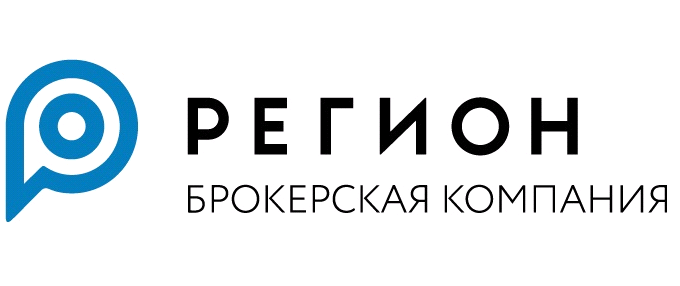 Полное наименование / ФИО Адрес электронной почты Клиента:Указанное ниже заполняется сотрудником ООО «БК РЕГИОН»Указанное ниже заполняется сотрудником ООО «БК РЕГИОН»Указанное ниже заполняется сотрудником ООО «БК РЕГИОН»Указанное ниже заполняется сотрудником ООО «БК РЕГИОН»Указанное ниже заполняется сотрудником ООО «БК РЕГИОН»Указанное ниже заполняется сотрудником ООО «БК РЕГИОН»Заявление принято: «_____»_____________ 20____ г.Подпись________________/_________________/